Projekt „BRaIn – Badania Rozwój Innowacje w łódzkim kampusie biomedycyny i farmacji” (RPLD.01.01.00-10-0003/17) współfinansowany przez Unię Europejską,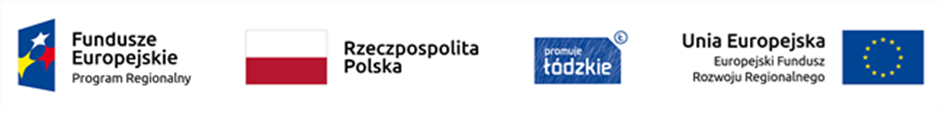 ze środków Europejskiego Funduszu Rozwoju Regionalnego w ramach Regionalnego Programu Operacyjnego Województwa Łódzkiego na lata 2014-2020Załącznik nr 2 do SWZNr postępowania: ZP/89/2023Opis przedmiotu zamówieniaKomora hipoksyjna do badań in vitroIlość:  1 zestawProducent:…………………………Model:……………………………..Rok produkcji:………………….Tabela  Wykaz parametrów wymaganych i oferowanychOpis przedmiotu zamówienia – Załącznik nr 2 do SWZ musi być podpisany kwalifikowanym podpisem elektronicznym lub podpisem zaufanym lub podpisem osobistym.Lp.Parametry wymaganeParametry oferowaneUrządzenie fabrycznie noweSystem złożony z komory do przeprowadzania badań w warunkach hipoksji wykonanej z polimeru, z opcją inkubacji w doposażeniuŚciany boczne komory przeźroczyste ( przód, tył, lewa i prawa strona)Komora umożliwiająca pracę bez wykorzystania rękawic, bez naruszenia panującej we wnętrzu atmosfery. Komora ma być wyposażona w specjalistyczne zabezpieczenie portów rękawic, w postaci uszczelnienia, które zabezpieczy wnętrze komory przed dostępem tlenu w czasie gdy nie wykonuje się w niej pracy rękomaKomora robocza z kontrolowanym poziomem tlenu co najmniej w zakresie od 0-20,9% oraz dwutlenku węgla co najmniej od 0-20% z dokładnością 0,2, z kontrolowaną temperaturą w zakresie co najmniej od temperatury pokojowej do 40°C.Blat komory roboczej wykonany ze stali nierdzewnejKomora robocza wyposażona w co najmniej 3 rękawy oraz wyposażona w mechanizm filtracji HEPA, który zapewnia czyste środowisko wewnętrzne, klasy co najmniej A (według klasyfikacji ISO-5) czystości powietrza.Komora inkubacyjna ze sterowaniem temperatury niezależnie lub przez komorę roboczą w zakresie co najmniej od temperatury pokojowej do 40°CKomora robocza ma być wyposażona w membranę, która kompensuje zmiany ciśnienia wewnątrz izolatora (na przykład z powodu zmian spowodowanych przez umieszczenie rąk w jej wnętrzu) bez ponoszenia strat w postaci dużej ilości gazu wypompowanego z wnętrza komory poprzez układ rozładowania ciśnieniaSystem ma być wyposażony w górne membrany i zawory obniżające ciśnienie, aby kontrolować ciśnienie wewnętrzne i obniżyć zużycie gazuZestaw portów: co najmniej dwa we wnętrzu komory.System dostarczony z dedykowanym stołem.Do komory hipoksyjnej dołączone dwie komory laminarne z blatem roboczym ze stali nierdzewnej do bezpiecznej pracy wyposażone w lampy UV-C o szerokości roboczej min. 950mm z automatyczną cyfrową kompensacja prędkości przepływu powietrza w komorze i na wylocie, filtrami HEPA H14 o skuteczności 99,995 % dla cząstek ≥ 0,3 μm, szybą frontową poruszaną automatycznie, wewnętrzne instalacje mediów z zaworami i gniazdka 230 V,  Stelaż pod komorę wykonany z profili zamkniętych Zasilanie urządzenia:  230VMożliwość połączenia w ciąg roboczy z posiadanym systemem komór hipoksyjnychReduktor - 2 szt.Gwarancja minimum 12 miesięcy